Просјечна нето плата у јуну 1 284 КМРеалан раст плате и на мјесечном и на годишњем нивоуПросјечна мјесечна нето плата у Републици Српској исплаћена у јуну 2023. године износила је 1 284 КМ и у односу на мај 2023. номинално je већа за 0,3%, а реално за 0,2%, док је у односу на исти мјесец претходне године номинално већа за 11,0%, а реално за 4,5%. Просјечна мјесечна бруто плата износила је 1 953 КМ.Посматрано по подручјима, у јуну 2023. године највиша просјечна нето плата исплаћена је у подручју Информације и комуникације и износила је 1 683 КМ, а најнижа просјечна нето плата у јуну 2023. исплаћена је у подручју Грађевинарство, 950 КМ.У јуну 2023. године, у односу на јун 2022, сва подручја забиљежила су номинални раст нето плате, од чега највише у подручјима Умјетност, забава и рекреација 23,6%, Дјелатности пружања смјештаја, припреме и послуживања хране, хотелијерство и угоститељство 16,5% и Пољопривреда, шумарство и риболов 14,3%.     		                KM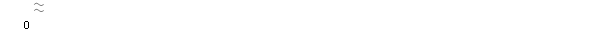 Графикон 1. Просјечна нето плата по мјесецимаМјесечна инфлација у јуну 2023. године 0,1%Годишња инфлација (VI 2023/VI 2022) 6,2%Цијене производа и услуга које се користе за личну потрошњу у Републици Српској, мјерене индексом потрошачких цијена, у јуну 2023. године у односу на претходни мјесец у просјеку су више за 0,1%, док су у односу на исти мјесец претходне године у просјеку више за 6,2%.Од 12 главних одјељака производа и услуга, више цијене забиљежене су у десет, а ниже цијене у два одјељка.Највећи годишњи раст цијена у јуну 2023. године, забиљежен је у одјељку Становање 18,0%, усљед виших цијена у групама Електрична енергија и други енергенти од 27,1% и Чврста горива од 20,4%, затим у одјељку Храна и безалкохолна пића 11,1%, усљед раста цијена у групама Поврће од 27,6% и Риба од 21,6%, потом у одјељку Остали производи и услуге 10,9%, због виших цијена у групи Производи за личну хигијену од 15,2%, затим у одјељку Намјештај и покућство 8,7%, усљед поскупљења у групи Производи за чишћење и одржавање куће од 12,1%. Слиједи одјељак Ресторани и хотели са повећањем од 5,4% због виших цијена у групи Услуге у ресторанима и кафићима од 6,0%, потом одјељак Алкохолна пића и дуван са повећањем од 5,3%, усљед виших цијена у групи Пиво од 11,9%, затим одјељак Рекреација и култура, са растом од 3,9%, усљед повећања цијена у групама Производи за кућне љубимце од 17,5% и Путни аранжмани од 11,0%. Раст од 2,0% забиљежен је у одјељку Здравство, усљед повећања цијена у групи Здравствене услуге од 3,7%, док је повећање од 1,4% забиљежено у одјељку Комуникације усљед раста цијена у групи Поштанске услуге од 5,1%, а повећање од 1,0% забиљежено је у одјељку Образовање због виших цијена у групи Предшколско образовање од 6,7%.Ниже цијене на годишњем нивоу, у јуну 2023. године, забиљежене су у одјељку Превоз 11,5%, усљед снижења цијена у групи Горива и мазива за путничке аутомобиле од 22,0% и у одјељку Одјећа и обућа 3,1%, усљед сезонских снижења конфекције и обуће током године. Графикон 2. Мјесечна и годишња инфлацијаКалендарски прилагођена индустријска производња (I-VI 2023/I-VI 2022) мања 3,4%Календарски прилагођена индустријска производња у Републици Српској у периоду јануар-јун 2023. године у поређењу са истим периодом 2022. године мања je за 3,4%. У поменутом периоду у подручју Производњa и снабдијевањe електричном енергијом, гасом, паром и климатизацијa забиљежен је раст од 0,8%, док је у подручју Вађењe руда и камена забиљежен пад од 2,2% и у подручју Прерађивачкa индустријa пад од 5,8%. Десезонирана индустријска производња у Републици Српској у јуну 2023. године у поређењу са мајем 2023. године мања је за 4,2%. Календарски прилагођена индустријска производња у Републици Српској у јуну 2023. године, у поређењу са јуном 2022. године мања је за 7,5%.Графикон 3. Индекси индустријске производње јун 2019 – јун 2023. (2015=100) Број запослених у индустрији (VI 2023/VI 2022) мањи 0,3%Број запослених у индустрији у јуну 2023. године, у односу на мај 2023. године мањи је за 0,3%. Број запослених у индустрији у јуну 2023. године у односу у на просјек 2022. године мањи је за 1,7% и у односу на исти мјесец прошле године мањи је за 2,1%.У периоду јануар - јун 2023. највише се извозило у Србију и у ХрватскуУ периоду јануар - јун 2023. године остварен је извоз у вриједности од двије милијарде 678 милиона КМ, што је за 3,1% мање него у периоду јануар - јун 2022. године, те увоз у вриједности од три милијарде 425 милиона КМ, што је за 0,2% мање него у периоду јануар - јун 2022, док је проценат покривености увоза извозом износио 78,2%.У јуну 2023. године остварен је извоз у вриједности од 450 милиона КМ, што је за 12,5% мање него у јуну 2022. године, те увоз у вриједности од 640 милиона КМ, што је за 0,6% мање него у јуну 2022. године, док је проценат покривености увоза извозом износио 70,3%.У погледу географске дистрибуције робне размјене Републикe Српскe са иностранством, у периоду јануар - јун 2023. године, највише се, од укупно оствареног извоза, извозило у Србију и то у вриједности од 441 милион КМ (16,5%) и у Хрватску 408 милиона КМ (15,2%). У истом периоду, највише се, од укупно оствареног увоза, увозило из Србије и то у вриједности од 533 милионa КМ (15,6%) и из Италије, у вриједности од 510 милиона КМ (14,9%).Посматрано по групама производа, у периоду јануар - јун 2023. године, највеће учешће у извозу остварује електрична енергија са 321 милион КМ, што износи 12,0% од укупног извоза, док највеће учешће у увозу остварују нафтна уља и уља добијена од битуменозних минерала (осим сирових), са укупном вриједношћу од 219 милиона КМ, што износи 6,4% од укупног увоза. Графикон 4. Извоз и увоз по мјесецима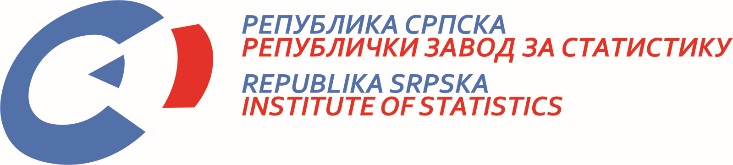            24. VII 2023. Број  230/23 САОПШТЕЊЕ ЗА МЕДИЈЕ јул 2023.МАТЕРИЈАЛ ПРИПРЕМИЛИ: Статистика радаБиљана Глушацbiljana.glusac@rzs.rs.ba Статистика цијена Жељка Драшковићzeljka.draskovic@rzs.rs.baСтатистика индустрије и рударства Андреа Ерак-Латиновићandrea.erak@rzs.rs.ba; Статистика спољне трговине мр Сања Стојчевић Увалићsanja.stojcevic@rzs.rs.baСаопштење припремио одјсек за протоколарне пословеДарко Милуновић, директор Завода, главни уредникОгњен Игњић, руководилац одсјека Република Српска, Бања Лука, Владике Платона ббИздаје Републички завод за статистикуСаопштење је објављено на Интернету, на адреси: www.rzs.rs.baтел. +387 51 332 700; E-mail: stat@rzs.rs.baПриликом коришћења података обавезно навести извор